Map Product: World Panorama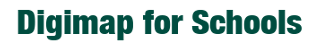 Basemap: Atlas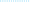 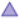 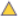 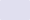 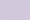 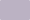 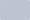 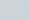 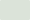 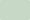 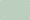 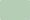 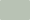 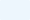 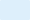 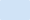 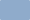 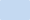 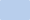 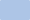 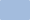 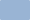 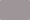 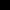 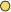 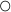 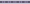 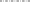 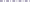 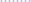 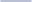 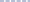 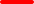 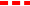 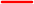 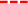 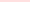 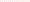 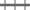 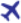 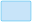 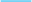 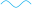 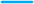 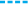 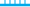 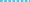 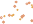 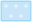 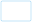 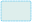 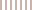 © CollinsBartholomew Ltd (2019). FOR SCHOOLS USE ONLY.